ИЗМЕРЕНИЯ И НАБЛЮДЕНИЯ - ТЕПЛОТРАССы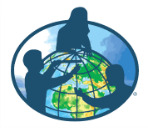 Измеряемая величинаОписание процедурыЧастотаИзмерительные приборыместоОписание площадок для наблюденийФотографии с четырёх сторон горизонта, Один раз в начале измеренийФотоаппарат, карта, план Температура на глубине 5 и 10 смGLOBE почвыДва раза в неделю: в понедельник и в четвергПочвенный термометрсреднее значение для 3 точек на трассе и рядом с нейТемпература поверхностиGLOBE surface temperature protocolДва раза в неделю: в понедельник и в четвергИнфракрасный термометрData sheetсреднее значение для 9 точек на трассе и рядом с нейТемпература воздуха и осадкиGLOBE атмосфераКаждый деньМаксимальный и минимальный термометр, осадкомер / 1-day data sheet в месте атмосферных наблюдений вблизи школы (в будке)Фотографирование растений, нахождение цветовой диаграммы и определение оттенка зелёного цветаСмотри руководство по определению цвета растительного покрова! каждый четвергФотоаппарат, программа PAINT на двух площадках на трассе и на двух площадках вблизи трассы (размером 1 x 1 м2)Количество видов растенийGLOBE биосферапрактические работы- 32один раз осенью;  и раз в неделю в течении 4 недель  в начале вегетационного периода Определитель растенийна двух площадках на трассе и на двух площадках вблизи трассы (размером 1 x 1 м2)Начало цветения некоторых растенийGLOBE фенологияДва раза в неделю, февраль – май Определитель растенийна двух площадках на трассе и на двух площадках вблизи трассы (размером 1 x 1 м2)Наблюдение за снегомНаличие снежного покроваВместе с измерением температуры почвыда /нет/следына двух площадках на трассе и на двух площадках вблизи трассыТолщина снежного покроваGLOBE атмосфера, практические работы 9GLOBE precipitation protocolsОдин раз в неделю по четвергамДлинная линейка и снеговая доска  (гладкая дощечка из фанеры, которую кладут на земную поверхность . на двух площадках на трассе и на двух площадках вблизи трассыПлотность снега и содержание воды в нёмСмотри дополнительное руководство по определению плотности снега!Один раз в неделю по четвергамЦилиндр с днищем для взятия проб снега, линейкана двух площадках на трассе и на двух площадках вблизи трассы